GUÍA DE INGLÉS 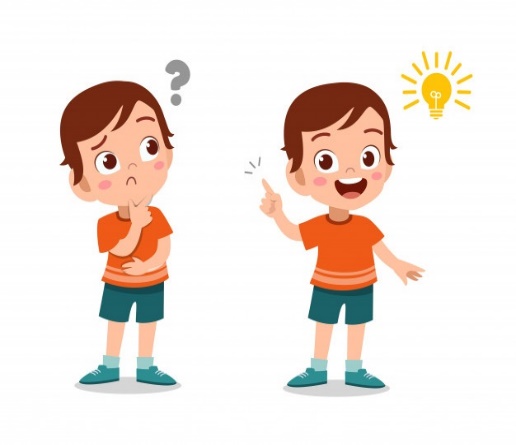 I Let’s remember the numbers. Count the objects in English and PAINT the correct number. (Vamos a recordar los números. Cuenta los objetos en inglés y PINTA el número correcto.)  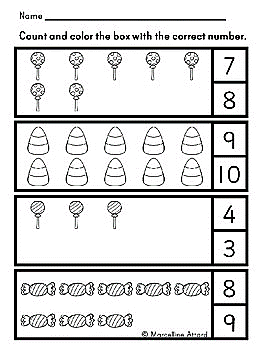 Enviar foto de la guía desarrollada al whatsapp del curso y archivar en cuaderno de la asignatura.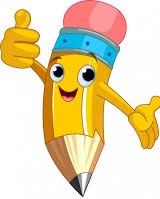 Name:Grade: KINDER   Date: semana N° 23¿QUÉ APRENDEREMOS?¿QUÉ APRENDEREMOS?¿QUÉ APRENDEREMOS?Objetivo (s): OA1Objetivo (s): OA1Objetivo (s): OA1Contenidos: Números en inglés.Contenidos: Números en inglés.Contenidos: Números en inglés.Objetivo de la semana: Identificar y relacionar número-cantidad en inglés.   Objetivo de la semana: Identificar y relacionar número-cantidad en inglés.   Objetivo de la semana: Identificar y relacionar número-cantidad en inglés.   Habilidad: Identifican léxico relevante aprendido en inglés.Habilidad: Identifican léxico relevante aprendido en inglés.Habilidad: Identifican léxico relevante aprendido en inglés.